Znak sprawy: ZUT/ATT/231-214.01/2021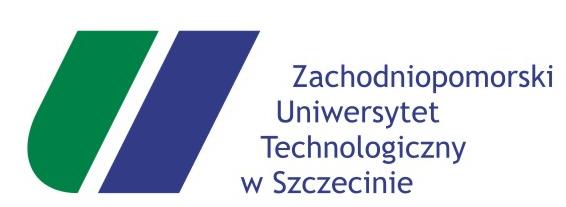 Szczecin, dnia 23.04.2021 r.Zapytanie ofertowe nr 31/2021
dla zamówienia do 130 000,00 złWykonanie klimatyzacji w budynku Biblioteki Głównej przy ul. Ku Słońcu 140 
w Szczecinie  „Etap 2 - w projekcie Etap IB – pion P2 – informatorium + akwarium”Istotne warunki zamówieniaIntegralną część niniejszych IWZ stanowią następujące dokumenty:Formularz ofertowy + oświadczenie,Załącznik nr 2	Przedmiary robót w branżach: sanitarnej (klimatyzacja),  konstrukcyjnej i elektrycznej (pdf., ath.)Załącznik nr 3	Projekt budowalno-wykonawczy branży sanitarnej, konstrukcyjnej i elektrycznej Załącznik nr 4	Klauzula informacyjna administratora danychZałącznik nr 5	 Zasady postępowania w sytuacjach zagrożenia dla pracowników firm zewnętrznych wykonujących prace na terenie Zachodniopomorskiego Uniwersytetu Technologicznego w SzczecinieZałącznik nr 6	Wzór umowy Załącznik nr 7 	Specyfikacje Techniczne Wykonania i Odbioru Robót – konstrukcyjna, sanitarna i elektryczna.Nazwa oraz adres Zamawiającego.Zachodniopomorski Uniwersytet Technologiczny w Szczecinieal. Piastów 17, 70-310 SzczecinREGON: 320588161, NIP: 852-254-50-56Tryb udzielenia zamówienia.Udzielenie zmówienia zostało  wyłączone ze stosowania ustawy z dnia 11.09.2019 r. – Prawo zamówień publicznych na podstawie art. 2 ust.1 pkt 1  oraz zgodnie z punktem 4 „Instrukcji postępowania przy udzielaniu przez Zachodniopomorski Uniwersytet Technologiczny zamówień wyłączonych z obowiązku stosowania ustawy – Prawo Zamówień Publicznych” ujętej w Załączniku nr 2 do Zarządzenia Rektora ZUT nr 22 z 8.01.2009r. w sprawach dotyczących zamówień publicznych w Zachodniopomorskim Uniwersytecie Technologicznym w Szczecinie i art. 701-705 KC.Przedmiot i warunki wykonania zamówienia.Przedmiotem zamówienia jest:Wykonanie klimatyzacji w budynku Biblioteki Głównej przy ul. Ku Słońcu 140 w Szczecinie  „Etap 2 - w projekcie Etap IB – pion P2 – informatorium + akwarium”Szczegółowy zakres robót do wykonania ujęty jest w przedmiarach robót w branżach: sanitarnej (klimatyzacja),  konstrukcyjnej i elektrycznej (załącznik nr 2), oraz w projektach budowalno-wykonawczych branży sanitarnej, konstrukcyjnej i elektrycznej (załącznik nr 3). Ze względu na specyfikę obiektu i wymagania dotyczące szczególnie hałasu i sposobu korzystania z obiektu, dobrane zostały urządzenia firmy Mitsubishi Electric Co., zapewniające komfort użytkowania, energooszczędne i zmniejszające moc urządzeń w zależności od ilości osób korzystających z pomieszczeń. Jednocześnie w pomieszczeniu nr 0031 zainstalowany jest już system klimatyzatorów spełniających wszystkie wyżej opisane wymagania firmy Mitsubishi Electric i ze względu na utrzymanie jednolitości urządzeń zainstalowanych, wybrano urządzenia tej firmy. Dodatkowo zaprojektowane urządzenia wewnętrzne firmy Mitsubishi Electric posiadają czujniki 3D i-see. Czujnik 3D i-see wykrywa ile osób obecnych jest w pomieszczeniu i automatycznie włącza optymalny tryb pracy.  Termin wykonania zamówienia:Termin wykonania robót: do 120 dni od przekazania placu budowy. Wynagrodzenie wykonawcy.Wynagrodzenie Wykonawcy za wykonane roboty ustala się jako ryczałtowe.Warunki płatności.Należność za wykonane roboty płatna jednorazowo (po zakończeniu wszystkich prac objętych zamówieniem)  po dokonaniu końcowego odbioru robót bez uwag w terminie do 21 dni od daty przedłożenia faktury wraz z kompletem dokumentów z naszego rachunku bankowego w Santander Bank Polska S.A. 3 Oddział w Szczecinie.Kary za opóźnienie w wykonaniu przedmiotu zlecenia.W wysokości 0,2% wynagrodzenia brutto za każdy dzień zwłoki oraz za zwłokę w usuwaniu powyżej 7 dni usterek w trakcie okresu gwarancyjnego.Z tytułu odstąpienia od umowy z przyczyn leżących po stronie Wykonawcy, Wykonawca zapłaci Zamawiającemu karę umowną w wysokości 30 % wynagrodzenia brutto.Rękojmia i gwarancjaOkres gwarancji na wykonane roboty i wbudowane materiały 60 miesięcy od daty odbioru końcowego robót, bez uwag.Kryterium wyboru ofert.Najniższa cena przy spełnieniu zapisów zapytania ofertowego – waga kryterium 100%.Podpisanie umowyZ Wykonawcą wybranym w drodze niniejszego postępowania, który złoży ofertę najkorzystniejszą, spełniającą zapisy zapytania ofertowego, zostanie zawarta umowa o wykonanie zamówienia. Wykonawca będzie zobowiązany do podpisania umowy w miejscu i terminie wskazanym przez Zamawiającego.Pracownikami uprawnionymi do kontaktowania się w sprawach zamówienia są:mgr inż. Anna Marel-Palenica - Kierownik Działu Technicznego -        e-mail: amarel@zut.edu.plBeata Bernardelli:  e-mail: bbernardelli@zut.edu.plMiejsce oraz termin składania i otwarcia ofertPrawidłowo zamkniętą i opisaną kopertę z napisem: Wykonanie klimatyzacji w budynku Biblioteki Głównej przy ul. Ku Słońcu 140 w Szczecinie  „Etap 2 - w projekcie Etap IB – pion P2 – informatorium + akwarium”zawierającą:formularz ofertowy + oświadczenie – wypełniony załącznik nr 1 do IWZ,kosztorysy ofertowe – sporządzone metodą szczegółową na podstawie załączonych  przedmiarów robót w branżach: sanitarnej (klimatyzacja),  konstrukcyjnej i elektrycznej (załącznik nr 2 do IWZ),należy składać w Budynku Jednostek Międzywydziałowych Zachodniopomorskiego Uniwersytetu Technologicznego w Szczecinie, al. Piastów 48, pokój 415,w terminie do dnia 30.04.2021 r. do godziny 1100 .LubNadanie za pomocą poczty polskiej czy kuriera w terminie dostarczenia na ww. adres do dnia 30.04.2021 r. do godziny 1100 Na podstawie nowelizacji ustawy o Prawie zamówień publicznych z dnia 11 września 2019 oferta nadesłana drogą elektroniczną e-mail nie spełnia wymogów oryginalnego podpisu i nie będzie brana pod uwagę w zapytaniu ofertowym. Otwarcie ofert nastąpi w dniu 30.04.2021 r. w Budynku Jednostek Międzywydziałowych w pokoju 415 o godzinie 1130 .Oferta, otrzymana przez Zamawiającego po terminie składania ofert, zostanie niezwłocznie zwrócona Wykonawcy bez otwierania. Zgodnie z art. 701 par. 3 Kodeksu Cywilnego zastrzega się, możliwość unieważnienia postępowania (odwołania) oraz że niniejsze „Ogłoszenie zapytania ofertowego”, jak też otrzymanie w wyniku niniejszego zapytania „oferty cenowej” nie jest równoznaczne ze złożeniem zamówienia przez ZUT w Szczecinie i nie łączy się z koniecznością zawarcia przez niego umowy.Zamawiający zastrzega sobie prawo nie rozpatrywania (a tym samym odrzucenie i w konsekwencji nie wybranie jako najkorzystniejszej) tej, złożonej w niniejszym zapytaniu oferty, którą złożył wykonawca (oferent), którego dotyczy przynajmniej jedna z następujących okoliczności:Nie dalej niż wciągu 12 miesięcy, licząc od terminu składania ofert w niniejszym zapytaniu, przypadał termin składania ofert w innym organizowanym przez Zachodniopomorski Uniwersytet Technologiczny w Szczecinie zapytaniu ofertowym, w którym to zapytaniu wykonawca (oferent) brał udział i pomimo tego, że jego oferta została wówczas uznana za najkorzystniejszą, wykonawca ten uchylił się od (w szczególności odmówił) zawarcia z Zamawiającym umowy na warunkach wynikających z tamtego zapytania ofertowego.Nie dalej niż wciągu 12 miesięcy, licząc od terminu składania ofert w niniejszym zapytaniu, z winy wykonawcy (oferenta) miało miejsce odstąpienie od zawartej z nim przez Zamawiającego umowy w sprawie innego zamówienia publicznego lub miało miejsce rozwiązanie takiej umowy przez jej wypowiedzenie.Nie dalej niż wciągu 12 miesięcy, licząc od terminu składania ofert w niniejszym zapytaniu, Zamawiający zawarł z wykonawcą (oferentem) umowę w sprawie innego zamówienia publicznego, w ramach której to umowy Zamawiający naliczył wykonawcy (oferentowi) kary umowne w wysokości przekraczającej 2% wynagrodzenia umownego netto (bez podatku VAT) z tytułu nieterminowej realizacji umowy lub innego rodzaju nienależytego jej wykonywania czy wykonania.